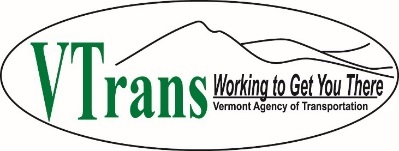  SFY 2019 Environmental Mitigation Grant ApplicationApplications are DUE July 13, 2018Submission Format:Applications may be mailed or sent electronically, preferably sent electronically in a single PDF file.Send to: 	Joel Perrigo				VTrans Municipal Assistance Bureau		1 National Life Drive		Montpelier, VT 05633		Joel.Perrigo@vermont.gov 		(802) 828-2583Organization:Please organize your application using the following order.Application form (completely and accurately filled in)Map of project location with sketch, or plans of proposed project PicturesScoping Study/Engineering Plans (if available)Letters of Support (RPC letter required, DTA correspondence if applicable)Any other miscellaneous supporting documentation SFY 2019 Environmental Mitigation Grant Application(Municipal Contact Person)(Phone)(Mailing Address)(e-mail address)$ Amount of Federal Funds requested (no more than 80% of the total estimated project cost).Amount of Local Match. Example: Federal Award = $500,000 (80% of total), Local Match = $125,000 (20% of total), Total Project Cost = $625,000 (100% of the totalTown/Village/City:  Specific location, street or road:  Is the project on or intersecting with a State maintained highway?                         Yes           No Note:  If yes, be sure to include documentation that you have notified the VTrans District Transportation Administrator of the intent to apply for funding and have provided them with a brief (one paragraph) description of the proposed project.Does this project have a previously completed scoping or feasibility study?          Yes           No (If yes, please include executive summary)Note:   Attach a map(s)/illustrations of the project area and clearly show the limits of the project. Color photos of the area are recommended.  Fiscal Information:Accounting System                        Automated          Manual          CombinationDUNS #  Fiscal Year End Month Is the municipality committed to exercising its right of eminent domain to acquire the rights to construct the project if necessary?                                                           	             Yes      No Does this project already have existing funding?  If so, please describe.   Yes      No Will you accept an award less than you applied for?                                     Yes      No If yes, please indicate whether local funds will be used to make up the shortfall, or if the project scope will be reduced.  If the project scope is to be reduced, describe what part of the project (please be specific) you would accept partial funding for.Application Scoring Criteria:Please give a detailed description of the project. If applying for a stormwater treatment facility please include the estimated amount of stormwater runoff from the highway as a percentage of the total stormwater being treated. (15 points max.)Please describe how this improvement provides for pollution prevention and pollution abatement activities and mitigation to address stormwater management, control, and water pollution prevention or abatement related to highway construction or due to highway runoff (35 points max.)What information or data is provided to substantiate the current pollution and/or stormwater problem and associated environmental impacts? (15 points max.)What substantiating data or information is provided to show that the proposed project is an effective and manageable solution to the problem? (35 points max.)Provide a project cost estimate below (project costs below shall reflect total project costs which includes both grant and local funds). For scoping/planning studies use PE and Local Project Management lines only.       Preliminary Engineering (PE)    (Engineering, Surveying, Permitting)                                           $      Right-of-way / Acquisition (ROW)     (appraisals, land acquisition and legal fees)                             $      Construction     (construction costs with reasonable contingency)                   $      Construction Engineering     (cost to provide inspection during construction)                      $      Municipal Project Management Costs     (10% of total PE, ROW and Construction    Phases is a good estimate).                                                          $                                                                             Total Project Cost    $ 